\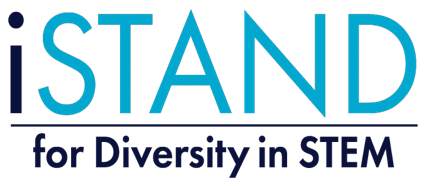 Mathapults Part B: Check Your KnowledgeName the angles: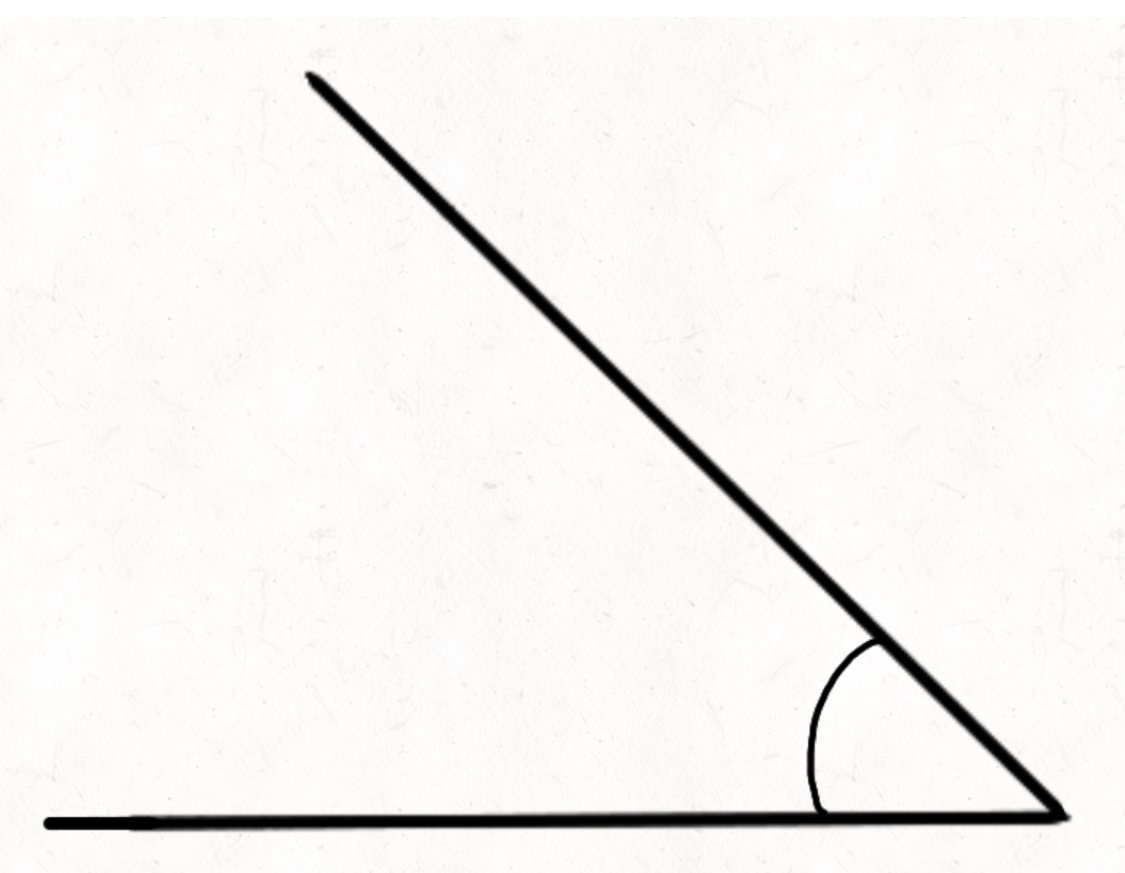 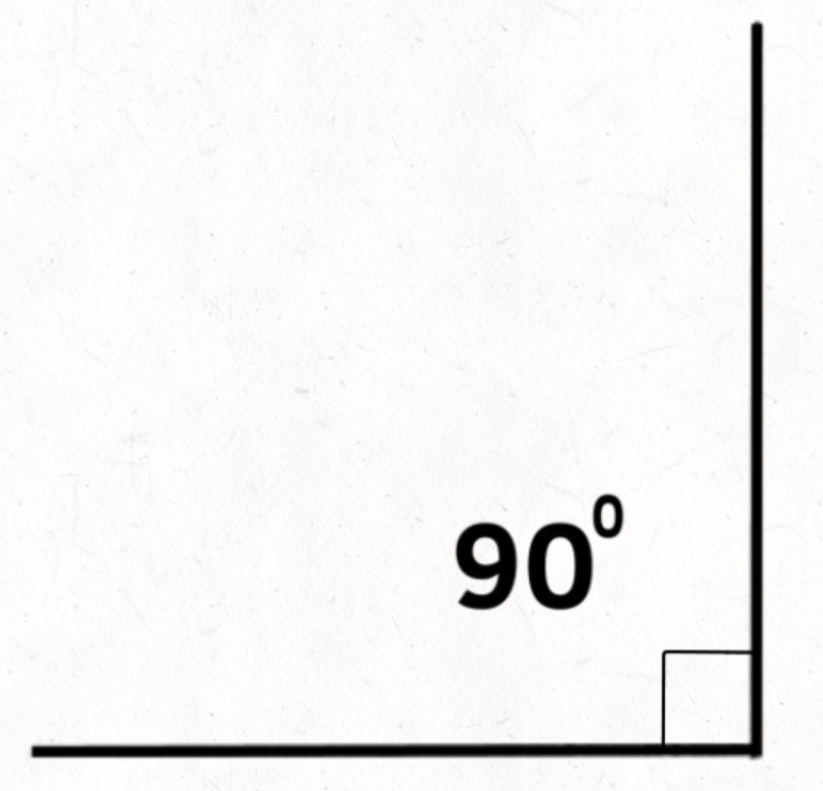 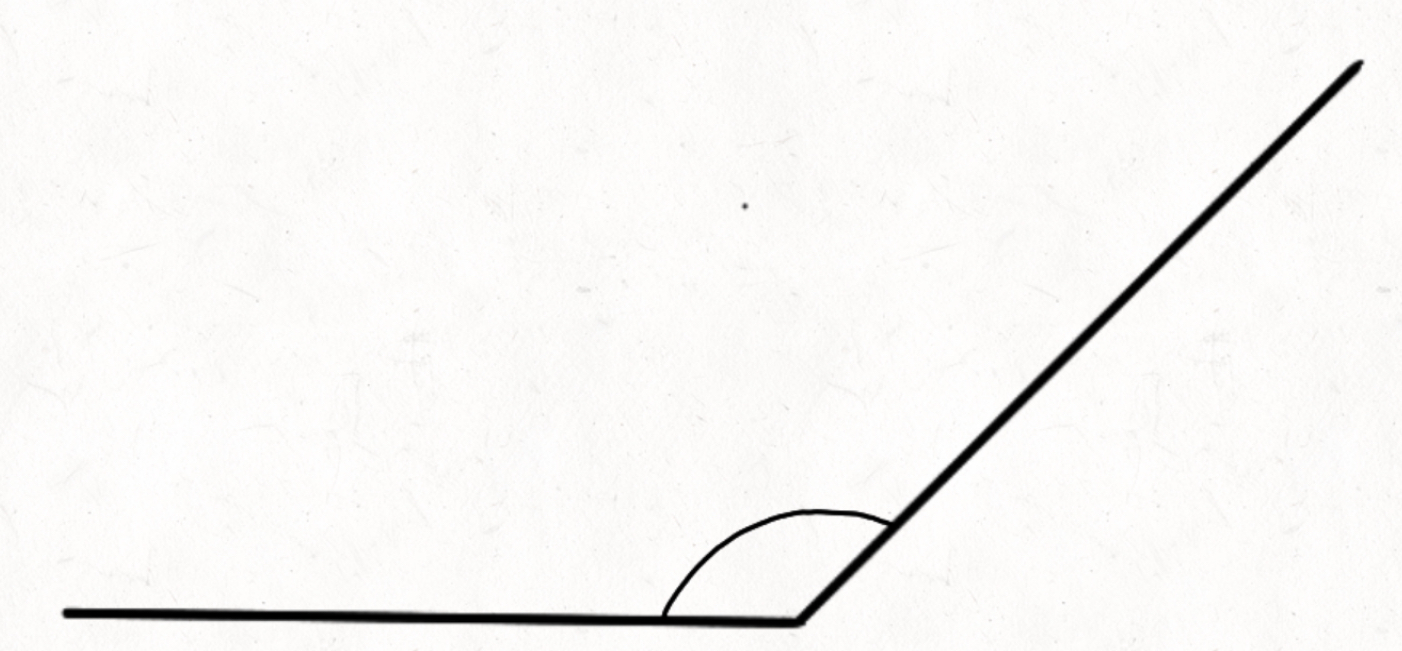 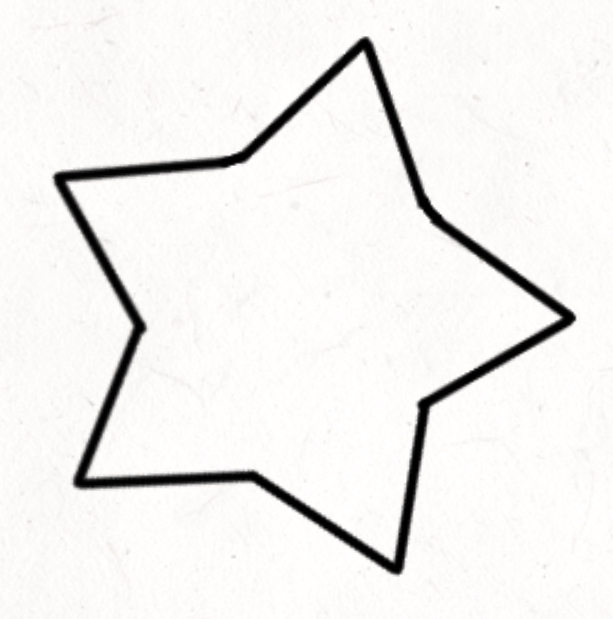 Circle all the acute angles: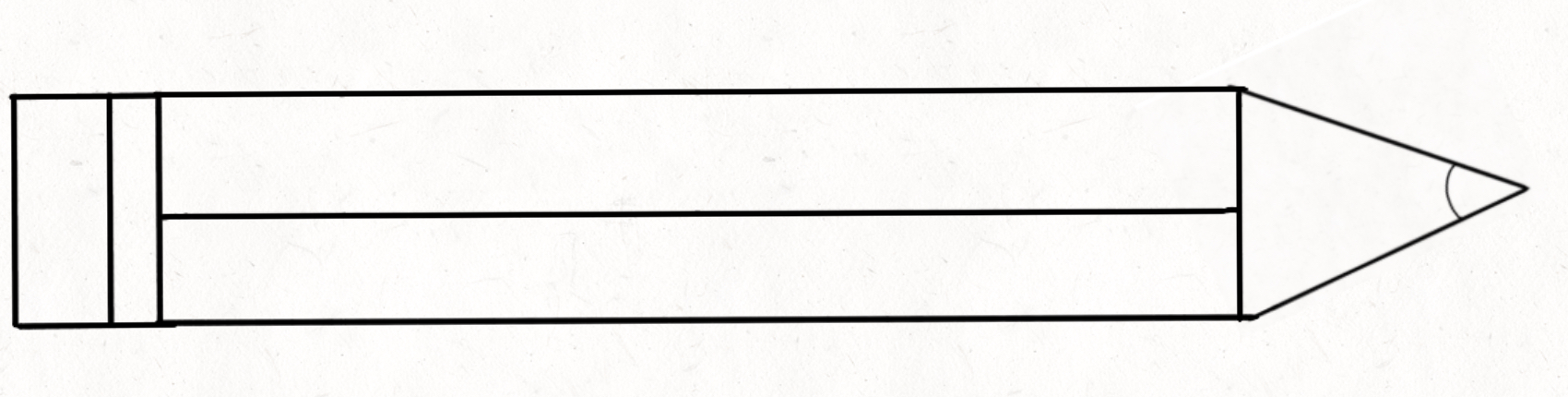 Circle all the right angles: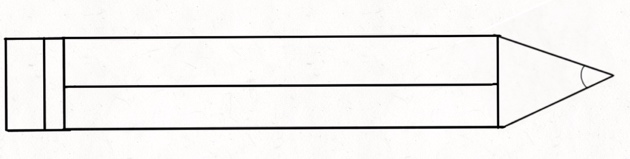 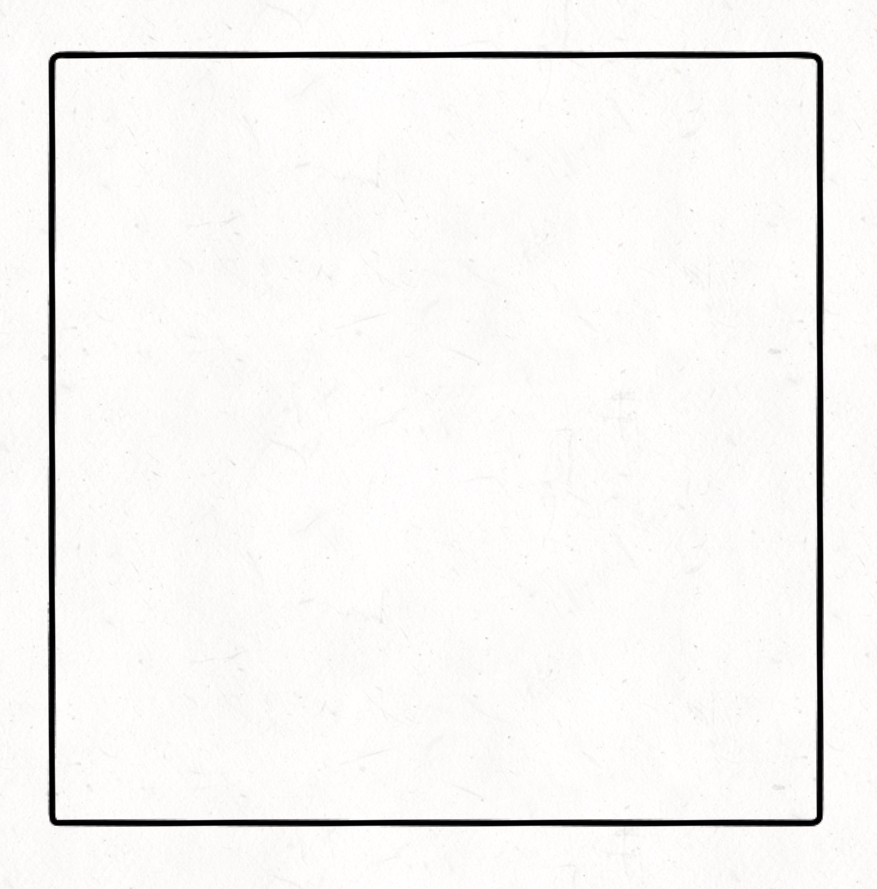 Circle all the obtuse angles: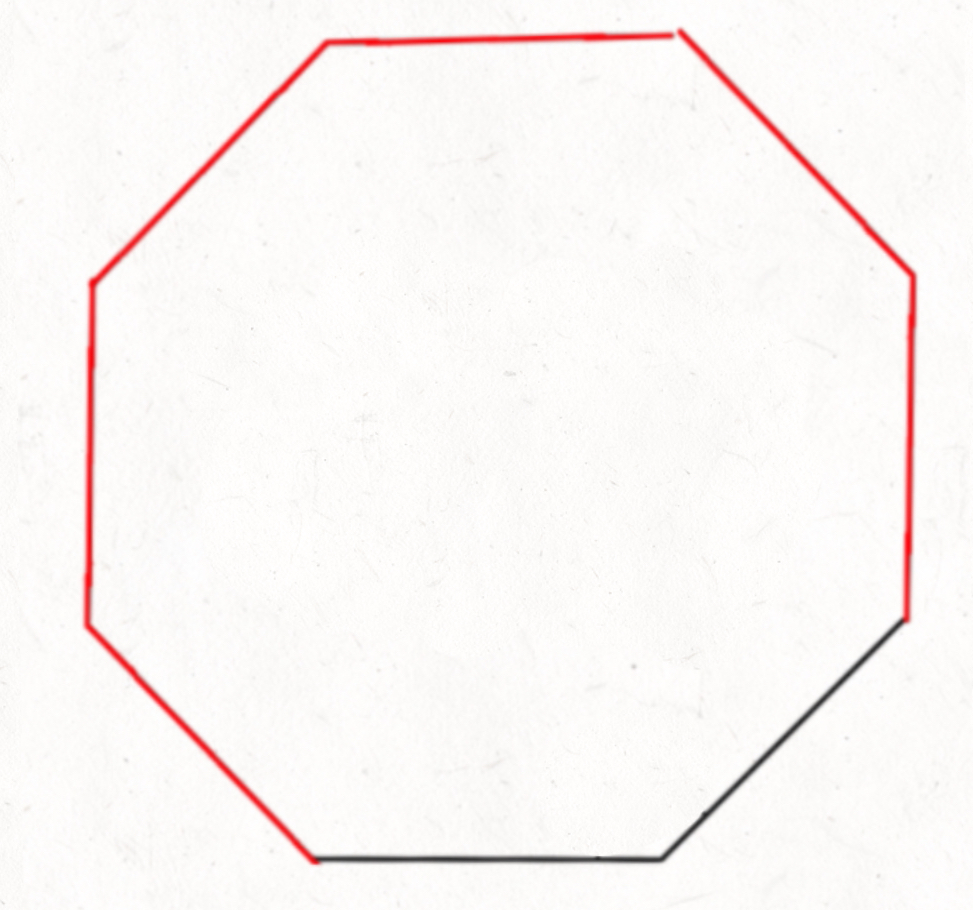 Draw the greater than or less than symbol (alligator mouth) inside the box. E.g. 10   >   24         6Name which objects are concave, convex or both.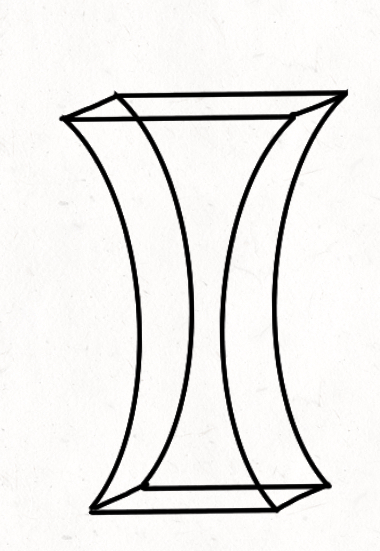 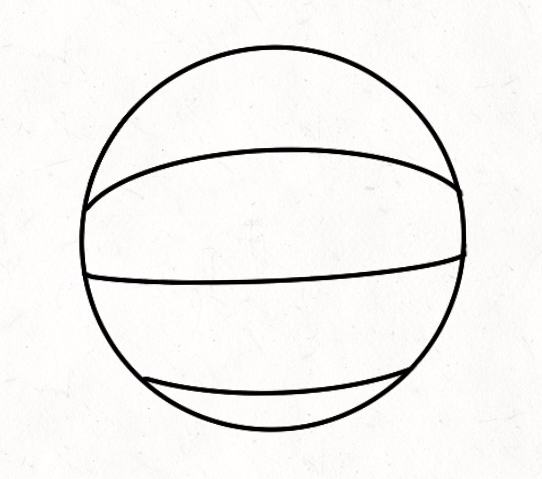 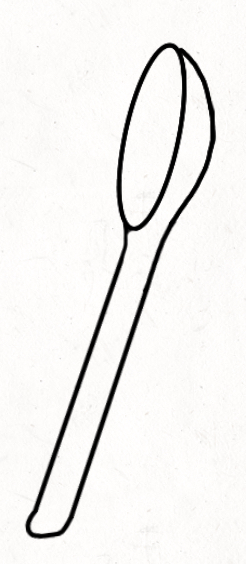 Crossword (Hint: use the important words box on your Mathapult Part B worksheet)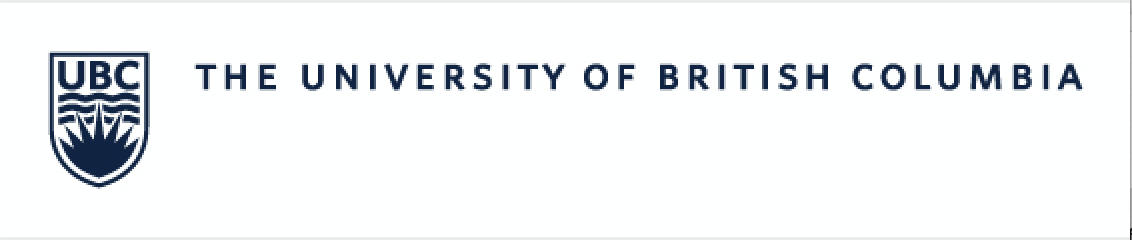 1.8.7.6.2.9.3.5.4.